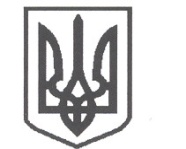 УКРАЇНАСРІБНЯНСЬКА СЕЛИЩНА РАДАВИКОНАВЧИЙ КОМІТЕТРІШЕННЯ20 листопада 2023 року     					                   		№ 223смт СрібнеПро розгляд заяви  гр. ПАВЛІК В.П.,жительки  вул. Калинова 9,  смт Срібне, Прилуцького району, Чернігівської області	Розглянувши заяву гр. ПАВЛІК Валентини Павлівни,  жительки                             вул. Калинова 9,  смт Срібне, Прилуцького району, Чернігівської області про надання дозволу на проведення земляних робіт біля господарства, що знаходиться за адресою: вул. Калинова 9, смт Срібне, Прилуцький район, Чернігівська область, керуючись ст. 30  Закону України «Про місцеве самоврядування в Україні», враховуючи Акт №11 комісії з благоустрою населених пунктів на території Срібнянської селищної ради від 13.10.2023 та погодження проведення земляних робіт з керівництвом  СЛД №4 районного центру телекомунікацій №234 м.Прилуки, ВП Прилуцького РЕМ АТ «Чернігівобленерго», Управління експлуатації АТ «Чернігівгаз», відділенням поліції №1 Прилуцького РВП ГУНП в Чернігівській області, виконавчий комітет селищної ради вирішив:Надати  дозвіл гр. ПАВЛІК Валентині Павлівні на проведення земляних робіт біля господарства, що знаходиться за адресою: вул. Калинова 9,             смт Срібне, Прилуцький район, Чернігівська область.Встановити термін дії дозволу - 7 діб з початку проведення земляних робіт.    Зобов'язати гр. ПАВЛІК Валентину Павлівну:викликати працівника дільниці транспортної мережі №124/5 м.Прилуки цеху транспортної мережі Чернігівської філії АТ «Укртелеком» за 3 доби до початку виконання земляних робіт;проводити земляні роботи в присутності представника                       АТ «Чернігівгаз»;                                                                                                                                                                                                                                                                                                                                                                                                                                                                                                                                                                                                                                                                                                                                                                                                                                                                                                                                                                                                                                                                                                                                                                                                                                                                                                                                                                                                                                                                                                                                                                                                                                                                                                                                                                                                                                                                                                                                                                                                                                                                                                                                                                                                                                                                                                                                                                                                                                                                                                                                                                                                                                                                                                                                                                                                                                                                                                                                                                                                                                                                                                                                                                                                                                                                                                                                                                                                                                                                                                                                                                                                                                                                                                                                                                                                                                                                                                                                                                                                                                                                                                                                                                                                                                                                                                                                                                                                                                                                                                                                                                                                                                                                                                                                                                                                                                                                                                                                                                                                                                                                                                                                                                                                                                                                                                                                                                                                                                                                                                                                                                                                                                                                                                                                                                                                                                                                                                                                                                                                                                                                                                                                                                                                                                                                                                                                                                                                                                                                                                                                                                                                                                                                                                                                                                                                                                                                                                                                                                                                                                                                                                                                                                                                                                                                                                                                                                                                                                                                                                                                                                                                                                                                                                                                                                                                                                                                                                                                                                                                                                                                                                                                                                                                                                                                                                                                                                                                                                                                                                                                                                                                                                                                                                                                                                                                                                                                                                                                                                                                                                                                                                                                                                                                                                                                                                                                                                                                                                                                                                                                                                                                                                                                                                                                                                                                                                                                                                                                                                                                                                                                                                                                                                                                                                                                                                                                                                                                                                                                                                                                                          після проведення земляних робіт, забезпечити відновлення порушених елементів благоустрою.Контроль  за   виконанням  цього   рішення  покласти  на  першого заступника селищного голови Віталія ЖЕЛІБУ.Селищний голова	Олена ПАНЧЕНКО